DEPARTMENT OF HUMAN SERVICES OFFICE OF REHABILITATION SERVICES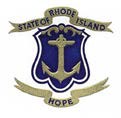 40 Fountain Street ~ Providence, RI 02903401.421.7005 (V) ~ 401.421.7016 (TTY)www.ors.ri.gov“Helping individuals with disabilities to choose, find and keep employment”PRE-EMPLOYMENT TRANSITION SERVICES: VIRTUAL SUMMER EMPLOYMENT ALLIANCEPURPOSE OF SERVICE:To provide students who are funded for Extended School Year Services by the LEA with authentic interaction with local employers hiring in the industry of their interest so students learn about job skills, employability, labor market information, earning a salary, and job demands.  These work-based learning opportunities assist students in learning about different types of jobs and work settings. The program is intended to allow students with significant disabilities to engage in virtual work experiences that reinforce transition goals for employment.  The program design includes providing a work-based experience that happens in conjunction with the LEA Extended School Year Program. These vocational services will be aligned to the students’ identified academic and transition goals.  PROGRAM ELEMENTS: At the completion of 5-weeks of work-based learning experiences, a conference is scheduled with the student and team to review reports and determine next steps for employment/transition planning.EXPECTED OUTCOMES: To learn about necessary job skills.To prepare the student for participation in employment or to be ready for training/higher education.To expose the student to the logistics of getting to and from work, being punctual, and tolerating a work schedule. STEPS FOR IMPLEMENTATION:ORS discusses referral with student, facilitates a signed Release of Information, completes the Referral Form, and generates an authorization for VIRTUAL PRE-ETS SUMMER WORK ALLIANCE ($900.00 for 5 weeks).The CRP accepts the referral, provides services, and provides technical assistance to the LEA to complete report regarding student’s work-based learning experience.The LEA schedules a meeting before the start of the school year with the student, (parent if necessary), the CRP, LEA, and the ORS counselor to review the report and identify next steps.The invoice and final report are forwarded to counselor within 2 weeks of completion of program/conference.PRE-EMPLOYMENT TRANSITION SERVICES:  Category of Required PRE-ETS Service: Work-Based Learning Service Code:   VIRTUAL PRE-ETS SUMMER EMPLOYMENT ALLIANCEFee: $900.00  